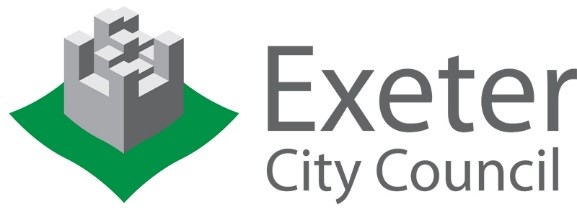 Discretionary Housing PaymentsApplication formQualifying BenefitPlease confirm which of the following you’re currently receiving?Housing Benefit 			Universal Credit Housing CostsAbout youYour contact detailsYour agent / landlord’s contact detailsPlease confirm the number of people in your household. Your bank detailsIf your application for DHP is successful we may require your bank details to make paymentsYour savingsBank accounts, savings and capital – please list all capital / bank accounts you / your partner holdType of accommodation Do you or any member of your household have any health problems or special circumstances that are relevant to you applying for assistance? If so, please give details.Are you currently receiving any independent money advice? If so please specify who from.Have you contacted Exeter City Council’s housing options team regarding your housing situation? If so please provide your housing officers name? About your tenancyComplete this page if you’re applying for help with a deposit or rent in advancePlease explain your reasons for requesting assistance a DHPWhy you need to vacate your current address and why the new accommodation is suited to your needs.The proposed new property detailsYour agent / landlord’s bank detailsIf you would prefer us not to contact your landlord please explain why?Complete this page if you are applying for assistance with rent arrears or topping up your rent.Please explain briefly why you are requesting extra help through DHP.Is there any particular reason why this property is suited to your needs, or those of your household? If the answer is ‘yes’, then please give full details.Are you considering moving to smaller accommodation?If so, what steps are you taking?If you require an extra bedroom please explain why here? (Disability, medical equipment, overnight carer)Were you able to afford the rent when you moved in?Yes / NoYour household income and expenditureHow do you pay for your energy costs? (Gas, electric)Do you have any expenditure that you feel is unusual? (If so, please give details)
Please tell us about any arrears and debts that you have.What long-term action are you taking to help your problem in meeting your housing costs?If you have already received an award of DHP which is ending, and you are re-applying because you still need help with your housing costs, please tell us what action you have taken during the period of your previous award, to help your situation.Please give us any extra information that you feel might help us. If you have to use a separate sheet of paper, please remember to sign and date any extra sheet you use, and keep it with this form.DeclarationI declare that the information that I have given on this form is true and complete.I authorise the Council to make any enquiries that it considers necessary in connection with this application, and I undertake to notify the Council immediately, in writing, of all changes in the personal and financial circumstances of myself, and members of my household.I am aware that it is an offence to deliberately make a false statement, or to withhold material information, in order to obtain a Discretionary Housing Payment, and that to do so, could result in my being prosecuted under the Social Security Administration Act 1992, or the Thefts Acts 1968 and 1978.I also undertake to repay to the Council any overpayment of a Discretionary Housing Payment that is determined to be recoverable.I have read the above declaration, or someone has read it to me.I confirm that I understand the declaration.
Your signature:						Date:
If you have completed this form on behalf of the claimantPlease complete the followingOptional: Please give us any extra information that you feel might help us. If you have to use a separate sheet of paper, please remember to sign and date any extra sheet you use, and keep it with this form.QuestionYour answerYour nameYour national insurance numberYour date of birthYour current addressYour current postcodeQuestionYour answerYour email addressYour home phone numberYour mobile phone numberQuestionYour answerAgent nameCompany nameEmail addressOffice numberMobile numberNameRelationship to youDate of BirthGenderLives with you?Yes / NoYes / NoYes / NoYes / NoYes / NoQuestionYour answerBank nameName on accountBank account numberSort CodeAccount held with Account numberBalance£££QuestionYour answerShared Accommodation (private)Private landlord (self-contained)Social LandlordCouncil TenantNumber of bedrooms in your propertyQuestionYour answerHow much notice is required to end your tenancy?When is your tenancy due to end?Can you leave your tenancy without financial penalty?QuestionYour answerAddressPostcodeNumber of bedroomsRent chargedRent frequencyTenancy start dateMove in dateQuestionYour answerBank nameName on accountBank account numberSort CodeIncomeWeeklyMonthlyExpenditureWeeklyMonthlyHousing BenefitMortgage or RentCouncil Tax SupportSecond mortgage Universal CreditGround rent/service chargesWagesCouncil TaxStatutory Sick PayBuilding insuranceStatutory Maternity / PaternityContents insuranceUniversal CreditLife insurance/endowmentsMaternity AllowanceFoodStatutory Adoption PayElectricity Working Tax CreditWater Child Tax CreditGas Child BenefitOil/Wood/CoalChild Maintenance PaymentsTelephone (land line)Income SupportTelephone (mobile)Jobseekers AllowanceInternetIncapacity BenefitTV licenceDisability Living AllowanceSatellite/CableSevere Disablement AllowancePublic transportAttendance AllowanceCar TaxCarer’s AllowanceCar servicing / maintenancePension CreditCar insuranceState Retirement PensionCar fuel costsOccupational PensionSchool mealsGuardian’s AllowanceSchool transport costsIndustrial Injuries BenefitSchool uniformRetirement AllowanceChild Maintenance Payments Widowed Parent’s AllowanceToiletriesBereavement AllowanceHousehold goods / cleaning Student GrantNewspapers/JournalsStudent LoanLaundry costsCharitable PaymentsPrescriptions / Health costsOther incomeClothingOther IncomePet foodOther incomePet insuranceOther IncomeVeterinary feesOther incomeOther expenditure not listedOther IncomeOther expenditure not listedTotal incomeTotal ExpenditureQuestionYour answerBilled monthlyPre-payment key / cardType of debt Total amount remainingRepaymentsFrequency££££££££££QuestionYour answerYour nameYour relationship with the claimantYour signatureDate